Sermon Notes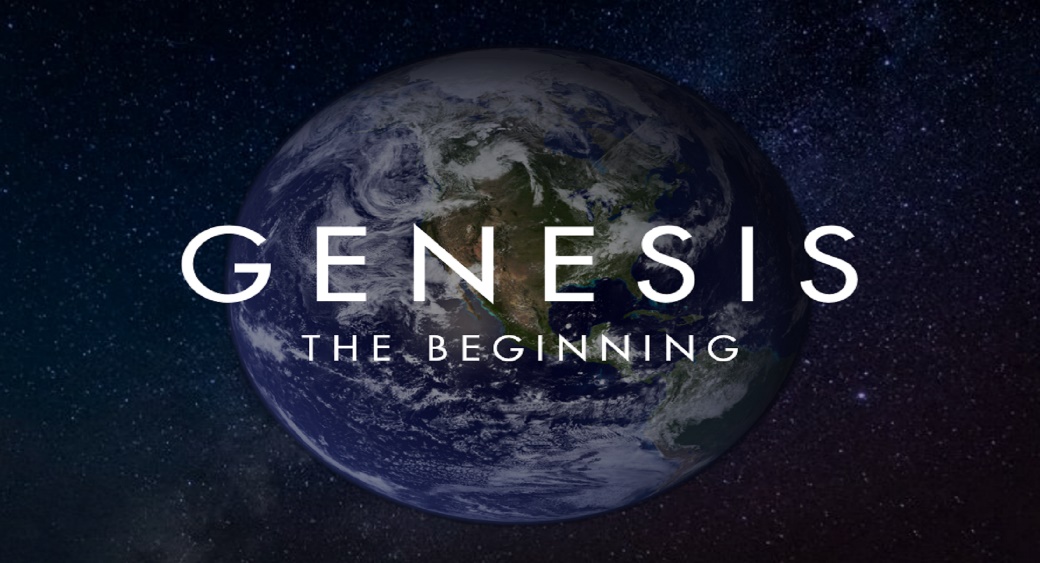 Welcome to Boyle Gospel ChapelMay 22, 2022We would like to thank you for sharing part of your day with us! With Bible-based teaching, family-centered programs and a friendly atmosphere, Boyle Gospel Chapel opens its doors to you!Boyle Gospel Chapel is affiliated with Village Missions of Canada. Check out their website at: villagemissions.ca.5101-5 Street, Boyle, AB T0A 0M0(780) 689-4071boylegospelchapel@gmail.comwww.boylegospelchapel.caCheck us out: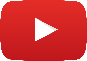 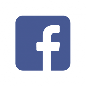 Worship with UsWelcome & AnnouncementsCall to Worship (Revelation 22:1-5)Song: O Worship the KingSong: Immortal, Invisible, God Only WisePrayer & PraiseSong: Whate’er My God Ordains is RightSong: Creation Sings the Father’s SongSermon	Sermon Series: Genesis – The Beginning	Sermon Title: “Filling the Earth”	Sermon Text: Genesis 1:14-31Song: All People That on Earth Do DwellBenediction**Fellowship Meal to follow**Children’s MinistryThere is Sunday School for children, during the sermon.There is an unsupervised nursery at the back of the church for mothers with little ones.This Week’s EventsWednesday, May 25Ladies Prayer Meeting10:00 am @ the ChapelFriday, May 27Youth Group7:30 pmSaturday, May 28Church Cleaning Day1:00 pm @ the ChapelSunday, May 2910:00 am Remembrance Service11:00 am Family Bible Hour	Sermon Series: Genesis – The Beginning	Sermon Title: “God Rested”	Sermon Text: Genesis 2:1-3AnnouncementsPregnancy Care Centre Baby Bottle CampaignMay 8 - June 19~ Did you know that when you give to the Baby Bottle Campaign you are giving mothers support services that can continue through their baby's first years? The Pregnancy Care Centre does not only offer pregnancy tests and options support, they also have Pregnancy Plus classes where new moms (and dads) can learn about developing baby, parenting, and life skills. Please continue filling your bottle to keep free services like these available for the families who need them.